§4210.  Open enrollment1.   After a health maintenance organization has been in operation 24 months, it shall have an annual open enrollment period of at least one month during which it accepts enrollees up to the limits of its capacity, as determined by the health maintenance organization, in the order in which they apply for enrollment.  To the extent not inconsistent with the requirements of chapter 36 and sections 2736‑C and 2808‑B as qualified by section 4222‑B, subsection 3, a health maintenance organization may apply to the superintendent for authorization to impose such underwriting restrictions upon enrollment as are necessary to preserve its financial stability, to prevent excessive adverse selection by prospective enrollees or to avoid unreasonably high or unmarketable charges for enrollee coverage for health care services. The superintendent shall approve or deny the application within 10 days of the receipt of that application from the health maintenance organization.[PL 1995, c. 332, Pt. O, §4 (AMD).]2.   Health maintenance organizations providing or arranging for services exclusively on a group contract basis may limit the open enrollment provided for in this section to all members of the group or groups covered by such contracts.[PL 1975, c. 503 (NEW).]SECTION HISTORYPL 1975, c. 503 (NEW). PL 1995, c. 332, §O4 (AMD). The State of Maine claims a copyright in its codified statutes. If you intend to republish this material, we require that you include the following disclaimer in your publication:All copyrights and other rights to statutory text are reserved by the State of Maine. The text included in this publication reflects changes made through the First Regular and First Special Session of the 131st Maine Legislature and is current through November 1. 2023
                    . The text is subject to change without notice. It is a version that has not been officially certified by the Secretary of State. Refer to the Maine Revised Statutes Annotated and supplements for certified text.
                The Office of the Revisor of Statutes also requests that you send us one copy of any statutory publication you may produce. Our goal is not to restrict publishing activity, but to keep track of who is publishing what, to identify any needless duplication and to preserve the State's copyright rights.PLEASE NOTE: The Revisor's Office cannot perform research for or provide legal advice or interpretation of Maine law to the public. If you need legal assistance, please contact a qualified attorney.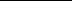 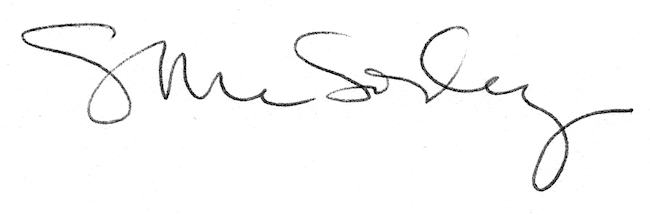 